EL BAILEWilliam Carlos WilliamsEn el gran cuadro de Brueghel, La kermés,los bailarines dan vueltas, dan vueltas yvueltas, el chillido y el estruendo y elsonido de gaitas, una corneta y violinesinclinando sus vientres (redondos como losvasos gruesos de lado cuyo lavado incautan)sus caderas y sus vientres desequilibradospara girarlos. Pateando y rodandopor la feria, balanceando sus traseros, esaspiernas deben ser fuertes para soportartanta diversión, brincan mientras bailanen el gran cuadro de Brueghel, La kermés.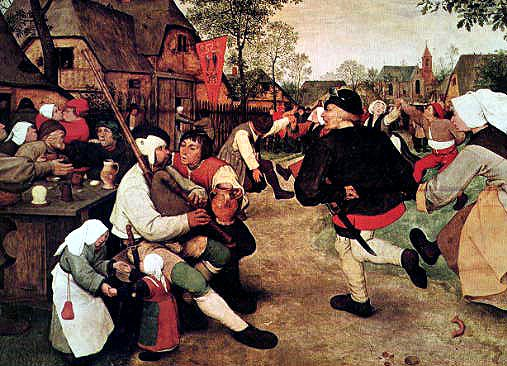 La Kermesse, Pieter Brueghel (1567)